传动系统智能扭矩管理器扩能二期技术改造项目      环保措施落实情况    一、项目概况    1、项目名称和性质项目名称：传动系统智能扭矩管理器扩能二期技术改造项目项目地址：上海市浦东新区叠桥路128号建设单位名称及性质：上海纳铁福传动系统有限公司（合资）建设项目性质（改扩建）占地面积，建筑面积4139.44（平方米）2、环评文件审批2015年7月由上海顺茂环境影响评价技术服务有限公司编制环境影响评价文件,(沪浦环保许评[2015]1537号).3、施工期环保措施落实情况本项目租赁已建厂房，仅对厂房内本项目生产区域地坪、暖通和电气进行改造，与室内装修基本相同。因此，施工期环境影响来源于改造产生的污染。（1）废水本项目改造产生的废水以生活污水为主，搅拌水泥砂石用水大部分进入建筑材料，少部分以水蒸气形式损耗，基本无废水外排。生活污水主要来自施工人员卫生清洗等，主要污染因子为COD、BOD5、SS、NH3-N等，且污染物浓度较低，直接进入市政污水管网，不会对周围地表水环境造成不利影响。（2）废气本项目无大规模土建工程，基本不会产生较大的扬尘、粉尘污染。对于建筑材料运输车辆采取加盖苫布，封闭式运输方式处理，对道路进行定期洒水处理，有效抑制扬尘的产生。只要加强施工期间环境管理，施工作业时，对易起尘作业点进行洒水降尘处理，不会对周围环境空气产生影响。（3）噪声本项目施工期间不会有大型机械设备进驻，以手工作业为主，噪声源主要为电钻机等，其噪声源强可达90-110dB(A)，噪声级较高。建议施工单位合理安排高噪声设备的使用时间，避免午休及夜间使用高噪声设备施工。同时，施工时，尽量关闭门窗，充分利用门窗和墙体的隔声作用削弱噪声，尽最大可能保护周围环境不受影响。（4）固体废物本项目固体废物主要包括建筑垃圾和施工人员产生的生活垃圾。建筑垃圾应分类收集，即时清理，由施工队定期清运到指定建筑垃圾堆放点。生活垃圾则暂存于所在厂区的生活垃圾箱内，定期由环卫部门统一清运处置。4、项目主要内容项目主要内容应包括主体工程及配套设施，主要包括以下几个方面:主要产品名称,设计生产能力或规模、功能；预计年产分动器（PTU）41.4万件；后主减速器（FDU）21.15万件实际年产分动器（PTU）41.4万件；后主减速器（FDU）21.15万件主要原材料、燃料的名称和用量,用水量、排水量等；主要生产工艺、生产设备；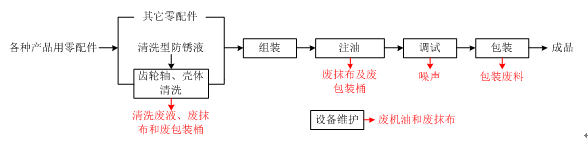 工艺流程简述：1、零配件：本项目产品用零配件均为成品零件，本项目不进行零件再加工；2、齿轮轴、壳体清洗：齿轮轴和壳体需采用浓度约5%的清洗型防锈液清洗，以去除零件表面残留油渍且可起到防锈作用，清洗后采用抹布擦干，无需烘干；（本项目清洗液采用奎克化学（中国）有限公司生产的防锈液，有害成分为氨甲基丙醇和单乙醇胺，均为不易挥发物质，且本项目将防锈液稀释至5%左右，浓度很低，清洗过程无废气产生。）3、组装：在装配线上对零配件进行组装；4、注油：组装完成后注入防锈油，起到防锈和润滑作用，可减少零配件的磨损和锈蚀。（本项目所用防锈油为ZERUST品牌防锈油，主要成分为矿物油，并加入缓蚀剂和改性添加剂等，为粘稠状，常温下不挥发，无废气产生。）5、调试：采用总成测试机对产品各项性能指标进行调试和测试。6、调试结束后进行产品包装，包装完成后即可入库。 项目主要生产设备一览表主要辅助设施,如锅炉、泵房、空压站、冷却塔、空调等；5、生产计划二、环境保护设施概况环境保护设施概况应反映环保设施名称、类型、处理工艺、设计处理能力、设备安装调试情况，具体包括以下几个方面：废水：本项目无生产废水，生活污水排放量为7.2m3/d(1800m3/a)。产生的生活污水经厂区格栅井过滤后须达到《污水排入城镇下水道水质标准（DB31/445-2009）》后排入叠桥路市政污水管网，最终排入白龙港污水处理厂集中处理，不会对周边地表水环境产生影响。废气：本项目工艺为人工组装及测试，所用清洗液和防锈油均为不易挥发物质，且在常温下使用，无生产性废气产生。噪声：本项目主要生产工艺为零配件组装，无高噪声设备及加工工艺，为确保项目界外噪声符合《工业企业厂界环境噪声排放标准》（GB12348-2008）1类功能区排放标准，建设方应采取一系列降噪措施：①选用低噪声、低振动、环保型生产设备；②空调安装应符合《上海市空调设备安装使用管理办法》（2007年上海市人民政府令第79号，2010年修正）要求；③定期维护设备，确保设备正常运行，防止产生突发高噪声。固体废物：（1）生活垃圾：产生量为80kg/d（20t/a），办公区及车间均设置垃圾桶，生活垃圾经收集后转运至上海巨硕投资管理有限公司厂区垃圾房，最终由环卫部门每日清运。（2）一般工业固废：包装工序及产品拆包产生的包装废料。产生量约8t/a。一般工业固废均出售给废品回收单位。（3）危险废物：①齿轮轴和壳体清洗过程产生的清洗废液，产生量约15t/a；②设备维护产生的废机油，产生量约2t/a；③清洗、注油和设备维护产生的废抹布和废包装桶，产生量约0.2t/a。危险废物委托上海安亭环保有限公司与上海万安华新水泥有限公司外运处置。。建设单位已在48#厂房东侧设置一般工业固废和危险废物贮存间，用于存放本项目和原有项目产生的一般工业固废和危险废物。一般工业固废贮存间设置应按照《一般工业固体废物贮存、处置场污染控制标准》（GB18599-2001）及修改单要求，危险废物贮存间设置应按照《危险废物贮存污染控制标准》（GB18597-2001）及修改单要求。本项目在日常运营中，应制定固废管理计划，将固废的产生、贮存、利用、处置等情况纳入公司现有的管理制度，完善公司现有的固废管理台账和企业内部产生和收集贮存部门危险废物交接制度。加强对危险废物包装、贮存的管理，严格执行危险废物转移联单制度，禁止将危险废物提供或委托给无危险废物经营许可证的单位从事收集、贮存、利用、处置等经营活动。环境风险事故应急措施： 本项目所用清洗液和防锈油主要成分成分为矿物油，存在遇明火发生火灾的环境风险。建设单位已从设备的采用到严格安全管理系统的建立、安全部门的审核等方面各提出行之有效的方案。为防止危险事故的发生，避免造成严重的社会影响和经济损失，在本项目运行过程中，已加强风险防范措施的设计和管理，建立完善的风险防范应急预案，并定期演练，确保其有效运行。三、信息公开情况建设单位应按照环保部《 建设项目环境影响评价信息公开机制方案》，将建设项目开工前的信息、施工过程中的信息、建成后的信息主动向社会公开并提供相关证明材料（包括公示时间、网站、页面截图、公众意见反馈情况等）。四、存在问题和整改措施。现无未完成的环保措施，若项目规模、地点和生产工艺发生重大变化，将向本区环保局重新报批。     建设单位（公章）日期序号名称规格或型号年用量备注1垫圈41.4万套用于分动器的组装2法兰螺母41.4万套用于分动器的组装3油封1油封41.4万套用于分动器的组装4油封2油封41.4万套用于分动器的组装5法兰螺钉M10*358.841.4万套用于分动器的组装6垫片1265-1141.4万套用于分动器的组装7油塞1912-0441.4万套用于分动器的组装8磁性螺塞组件组件41.4万套用于分动器的组装9角接触轴承50*100*20轴承41.4万套用于分动器的组装10圆锥滚子轴承41.275*82.55*22轴承41.4万套用于分动器的组装11圆锥滚子轴承30*72*24轴承41.4万套用于分动器的组装12小齿轮油封油封41.4万套用于分动器的组装13V型密封油封41.4万套用于分动器的组装14油封3油封41.4万套用于分动器的组装15弹性隔套BS 6323 PT6 CEW2BKW41.4万套用于分动器的组装16标签41.4万套用于分动器的组装17垫片1265-1141.4万套用于分动器的组装18法兰组件组件41.4万套用于分动器的组装19壳盖铝41.4万套用于分动器的组装20O型圈油封41.4万套用于分动器的组装21壳体铝41.4万套用于分动器的组装22透气塞组件41.4万套用于分动器的组装23HYP大齿轮组件焊接件41.4万套用于分动器的组装24空心轴280T41.4万套用于分动器的组装25JLR FDU 螺伞齿轮SCM420H41.4万套用于分动器的组装26Fiat RDU 螺伞齿轮SCM420H41.4万套用于分动器的组装27防锈油ZERUST32000L用于分动器的组装1法兰螺母21.15万套用于后主减速器的组装2垫片21.15万套用于后主减速器的组装3油封油封21.15万套用于后主减速器的组装4油塞1912-0421.15万套用于后主减速器的组装5法兰螺钉8.821.15万套用于后主减速器的组装6壳体铝21.15万套用于后主减速器的组装7壳盖总成组件21.15万套用于后主减速器的组装8差速器组件焊接件21.15万套用于后主减速器的组装9差速器组件21.15万套用于后主减速器的组装10差速器壳体球铁21.15万套用于后主减速器的组装11差速器行星齿轮21.15万套用于后主减速器的组装12差速器侧齿轮21.15万套用于后主减速器的组装13差速器轴2511-0321.15万套用于后主减速器的组装14壳体铝21.15万套用于后主减速器的组装15弹性隔套BS 6323 PT6 CEW2BKW21.15万套用于后主减速器的组装16圆锥滚子轴承35X62X17轴承21.15万套用于后主减速器的组装17垫片74X571265-1121.15万套用于后主减速器的组装18垫片18X66X1.51265-1121.15万套用于后主减速器的组装19法兰螺母21.15万套用于后主减速器的组装20角接触球轴承轴承21.15万套用于后主减速器的组装21圆锥滚子轴承35X74X26轴承21.15万套用于后主减速器的组装22O型圈166X3.5密封件21.15万套用于后主减速器的组装23磁性螺塞组件组件21.15万套用于后主减速器的组装24透气塞组件21.15万套用于后主减速器的组装25油封油封21.15万套用于后主减速器的组装26支架铝21.15万套用于后主减速器的组装27AOC Generation组件21.15万套用于后主减速器的组装28标签21.15万套用于后主减速器的组装29法兰螺钉8.821.15万套用于后主减速器的组装30JLR PTU/FDU 螺伞齿轮SCM420H21.15万套用于后主减速器的组装31Fiat PTU/RDU 螺伞齿轮SCM420H21.15万套用于后主减速器的组装32防锈油ZERUST30000L用于后主减速器的组装33清洗液FERROCOTE500L用于零件清洗序号设备名称数量（台/套）安装位置1FIAT B/C-SUV分动器装配线148#厂房2FIAT B/C-SUV分动器测试机148#厂房3FIAT B/C-SUV分动器清洗机148#厂房4FIAT B/C-SUV后主减速器装配线148#厂房5FIAT B/C-SUV后主减速器测试机148#厂房6FIAT B/C-SUV后主减速器清洗机148#厂房7VOLVO CMA/SPA分动器装配线148#厂房8VOLVO CMA/SPA分动器测试机148#厂房9VOLVO CMA/SPA分动器清洗机148#厂房10VOLVO CMA/SPA后主减速器装配线148#厂房11VOLVO CMA/SPA后主减速器测试机148#厂房12VOLVO CMA/SPA后主减速器清洗机148#厂房13SGM C1分动器装配线152#厂房14SGM C1分动器测试机152#厂房15SGM C1分动器清洗机152#厂房16JMC N330/Ford C520分动器装配线152#厂房17JMC N330/Ford C520分动器测试机152#厂房18JMC N330/Ford C520分动器清洗机152#厂房/总计18/